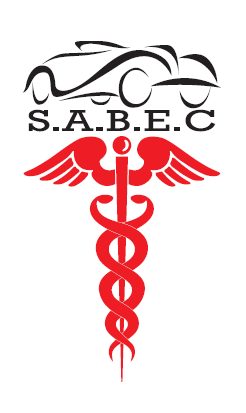 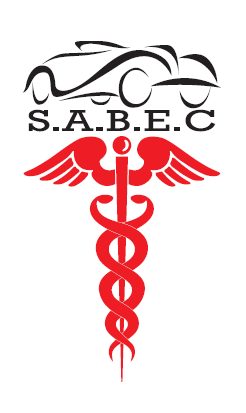 C.P.900341493, Route 138, Suite 2Godmanchester, QuébecJ0S 1H0RAPPORT PRÉSENTÉ À L’ASSEMBLÉE GÉNÉRALE ANNUELLELE 8 JUIN 2022MISSION:S.A.B.E.C. est un organisme à but non lucratif, composé de bénévoles, qui a pour mission l'accompagnement et le transport pour les services médicaux des citoyens de tout âge, résidents de la MRC du Haut-Saint-Laurent. Par ce fait, l’organisme aide au maintien à domicile pour les personnes âgées.TERRITOIRE:Notre MRC couvre un territoire de 1,170 km2 et inclus les 13 municipalités suivantes :Dundee, St-Anicet, Ste-Barbe, Godmanchester, Huntingdon, Hinchinbrooke, Elgin, Franklin, Havelock, St-Chrysostôme, Ormstown, Très-St-Sacrement et Howick.BESOINS ET ATTENTES DE LA CLIENTÈLE:Nous sommes convaincus d'avoir bien répondu aux besoins et attentes des 737 personnes qui ont utilisé notre service.  Les commentaires reçus font l'éloge de nos bénévoles et de l'organisme.  Nous sommes heureux d'avoir été en mesure de servir notre communauté.La population de notre MRC sous-utilise les services médicaux mis à sa disposition soit par ignorance de leur existence, soit par incapacité de se rendre à l’endroit où ils sont fournis (statistiques du Ministère).SABEC peut et doit aider plus de gens et ce en nous faisant connaître encore plus et dans ce but, nous allons augmenter notre visibilité par tous les moyens mis à notre disposition.TRANSPORTS/ACCOMPAGNEMENTS:En 2021-2022, S.A.B.E.C. a connu une augmentation de 540% du total des transports comparé à celui de l’année 2003-2004. Néanmoins, même avec le virus de la Covid-19, S.A.B.E.C. a connu une hausse de près de 28% du total des transports versus ceux de 2020-2021.     Année         Transports      %     Clients     Total Kms.  Heures bénévolat COÛT DES TRANSPORTS:S.A.B.E.C. depuis 2005, a déployé beaucoup d’efforts pour prendre le contrôle du coût des transports :Ajout d’un logiciel pour calculer, avec précision, les distances parcourues. Ce logiciel permet aussi de déterminer le bénévole résident le plus près du (de la) client(e) pour ainsi contrôler les coûts;Recrutement de plus de bénévoles;Reprise du co-voiturage;Entente de service avec C.S.S.S. Champlain pour la dialyse, le C.L.E. pour la clientèle de l’aide sociale ainsi que le CISSSMO pour les vaccins contre la COVID.Depuis novembre 2018, les taux payés par notre clientèle ont augmenté afin de contrer un déficit de 13,000$ à 14,000$, ce que l’organisme ne pouvait se permettre pour plusieurs années. Le C.A. avait alors décidé d’agir et a décrété une augmentation des tarifs. La première en plus de dix ans. Toutefois, compte tenu de l’excédent attendu pour la période de l’année fiscale 2021-22, le C.A. a décidé, en juin 2021, de réduire les coûts pour les usagers à compter du 1er août 2021.Nous sommes fiers d’avoir réussi à contenir nos coûts depuis. RECRUTEMENT DE BÉNÉVOLES:Les efforts déployés durant l'année nous a permis de recruter plusieurs nouveaux chauffeurs/bénévoles. Au 31 mars 2022, malgré la retraite de quelques-uns de nos bénévoles et départ pour cause de maladie, nous comptions 65 chauffeurs/bénévoles. Tous les nouveaux bénévoles ont reçu une formation.Cependant, en raison de l’obligation de se faire vacciner contre la Covid-19, quelques bénévoles ont pris la décision de ne pas se faire vacciner et par ce fait, rester à la maison. Nous avons donc eu 63 bénévoles sur 65 pour effectuer les transports, dont 8 nouveaux bénévoles qui se sont greffés à notre équipe.Ces résultats font notre fierté et nous continuerons à travailler dans le même sens dans les années à venir.ASSEMBLÉE GÉNÉRALE ANNUELLE:Compte tenu de la Covid-19 et de ses restrictions, l’assemblée générale annuelle tenue le 18 août 2021 à Huntingdon, a dû être présentée avec une réduction de la capacité de recevoir tous les membres. 34 personnes étaient présentes. L'assemblée avait été précédée d'une session d'information publique. En raison des restrictions, aucun goûter n’a pu être offert à ses membres présents.Le rapport d’activités pour l’année 2019-20 et le plan d’action 2020-21 ont été présentés au membre du C.A.M. Jean-Luc Crête, CPA auditeur, CGA a présenté le rapport financier pour l'exercice terminé le 31 mars 2021. M. Crête a répondu aux questions et apporté quelques précisions et le rapport a été adopté.Élections:Quatre administrateurs ont terminé leurs mandats :Johanne Dumouchel, Betty Riel, Alain Castagner et Maurice Moise ont terminé leur mandat respectif. 3 administrateurs termineront leur mandat en 2022, soit Brent Hooker, Howard Struthers ainsi que Françoise Mainville.  NOMINATION DE VÉRIFICATEUR POUR L’ANNÉE 2020-2021 :La firme comptable Jean-Luc Crête, CPA a été retenue par les membres du C.A. comme auditeur pour l'année 2020-2021.ASSEMBLÉE GÉNÉRALE SPÉCIALE:Aucune assemblée générale spéciale n’a été tenue durant l’année. RÉUNIONS DU CONSEIL: Le conseil s’est réuni à 10 reprises durant l’année.Le Conseil d’administration se composait de :Président(e) :                          Alain Castagner                                           Vice-présidente :                    Françoise MainvilleTrésorier :                               Brent HookerSecrétaire :                             Johanne DumouchelAdministrateur :                     Betty Riel Administrateur :                     Maurice MoiseAdministrateur :                     Howard StruthersLe conseil d'administration s'est réuni à 10 reprises durant l'année terminée le 31 mars 2022.Le conseil a contribué environ 1,000 heures de bénévolat aux réunions et activités.La directrice, Isabelle Woods a participé à une formation pour les dirigeants(es) d’OBNL et son adjointe, Nathalie Côté a, pour sa part, suivi les rencontres pour les dons planifiés. Il lui a été d’ailleurs demandé d’organiser une formation afin de bien comprendre le logiciel de banque de données. L’équipe du bureau comprenait :Directrice générale :             Isabelle Woods Répartitrice :                         Claudette LegrosAdjointe administrative :     Nathalie CôtéMEMBERSHIP:La cotisation annuelle est à $5.00 et S.A.B.E.C. avait 168 membres payants sur 260 membres au total au 31 mars 2021.COLLABORATION AVEC LES ORGANISMES CONNEXES:CONCERTATION :S.A.B.E.C. a participé aux tables de concertation du Comité du transport Médical de la M.R.C. du Haut Saint-Laurent tenues au C.S.S.S. de Huntingdon.Nous avons aussi assisté à quelques A.G.A. d’organismes avec qui nous collaborons.S.A.B.E.C. a également milité afin de tenter de sauvegarder le Centre mère-enfant de Valleyfield. Isabelle Woods siège sur le conseil d’Ancre et Ailes.LEVÉES DE FONDS:Puisque la subvention du C.I.S.S.S.M.O. ne sert à couvrir que les frais d’administration :S.A.B.E.C. doit solliciter l'aide financière de la communauté afin de maintenir le service et sa tarification au niveau actuel.S.A.B.E.C. a dû canceller toutes les activités prévues pour 2021-2022 à cause de la pandémie de la Covid-19. Néanmoins, nous avons tenu une levée de fonds par la poste auprès des entreprises de la région et des différents ministères.S.A.B.E.C. a réussi à cumuler en dons et levée de fonds 47 667$ pour l’année 2021-22. À remarquer que ce fût une bonne année pour S.A.B.E.C. et ce, malgré les difficultés reliées au virus de la Covid-19. Les dons ont été présents grâce à la générosité et le support de la population, des entreprises et divers paliers gouvernementaux vis-à-vis de notre organisme qui se sont confirmés encore cette année.PUBLICITÉ ET PROMOTION DE L’ORGANISME :Dans le but d'accroître la "visibilité" de l'organisme, S.A.B.E.C a créé une page Facebook et a, par ailleurs, fait subir une cure de rajeunissement à son site internet.Le dépliant publicitaire a été distribué à travers la MRC.Les municipalités ont inclus des messages de S.A.B.E.C. dans leur bulletin d'information à plusieurs reprises.Plusieurs articles concernant S.A.B.E.C. sont parus dans les réseaux sociaux ainsi que dans les journaux locaux. FONDS BETTY RIEL;Mme Betty Riel et le conseil d'administration de la Fondation recueillent des fonds pour aider les personnes de la MRC du Haut-Saint-Laurent, atteintes du cancer, à défrayer les coûts de transports pour se rendre dans les centres hospitaliers afin de recevoir des traitements.S.A.B.E.C. agit comme fiduciaire des sommes amassées par la Fondation Riel et s’engage à utiliser ces fonds exclusivement pour fournir des transports aux personnes qui doivent recevoir des traitements pour un cancer selon les critères établis, de temps à autres, par Mme Riel et le conseil de la Fondation.Les divers encans, diverses levées de fond et dons subséquents en faveur de la Fondation Betty Riel a permis d’amasser plus de 43 140$. Les fonds de la fondation sont confiés à S.A.B.E.C depuis ses débuts et a permis de fournir quatorze transports gratuits aux personnes atteintes d’un cancer en défrayant le montant du tarif demandé par S.A.B.E.C.À sa création, cinq transports gratuits étaient offerts aux personnes atteintes d’un cancer. Depuis le 1ier.janvier 2022, le nombre de transports a été majoré à quinze.À la fin mars 2022, c’est un total de 721 transports gratuits qui ont été fournis aux résidents de la MRC du Haut-Saint-Laurent.Fait à souligner : Le Fonds Betty Riel est une affectation d’origine externe. S.A.B.E.C. gère l’argent amassé pour le Fonds Betty Riel mais Mme. Riel et le conseil de la Fondation prennent toutes les décisions concernant l’orientation et nombre de transports payés par la Fondation. M. Randall Finnigan c’est tourné vers le numérique pour faire ces encans en virtuels et il a réussi à faire quelques belles levées de fonds pour la fondation Betty Riel.S.A.B.E.C. NE PEUT EN AUCUN CAS UTILISER CES FONDS POUR SES OPÉRATIONS COURANTES. CET ARGENT NE PEUT SERVIR QU’À DÉFRAYER LES COÛTS DE TRANSPORTS OCCASIONNÉS POUR LES TRAITEMENTS CONTRE LE CANCER.Note importante : Depuis le 1er avril 2013, le Fonds Betty Riel ne défraye que le tarif payé par la clientèle plus cinq dollars et non le coût total du transport. Cette décision découle en fait du nombre grandissant des transports liés au cancer et pour garantir que le Fond puisse continuer cette aide essentielle pour les gens de la région pour les années à venir.FORMATION ET RECONNAISSANCE DES BÉNÉVOLES: En plus de la formation fournie aux nouveaux bénévoles, S.A.B.E.C. a offert un cadeau de Noël et offert un panier cadeau de la cabane à sucre pour ses bénévoles, étant donné qu’avec les restrictions dues à la Covid-19, nous n’avons pu faire aucune activité comme par les années passées.  MONTANTS REMBOURSÉS AUX BÉNÉVOLES :Le montant payé aux chauffeurs a été augmenté à 0.50$/km le 1er février 2022 ainsi qu’un maximum de $15.00 pour un repas avec reçu après six heures de bénévolat.STATIONNEMENT POUR CLIENTS :Depuis le 1er. Février 2015, les clients doivent contribuer un maximum de dix dollars pour le stationnement lorsqu`ils vont à des cliniques privées ou n`importe quel endroit où notre passe pour stationnement n`est pas acceptée. Étant donné notre bonne santé financière, il avait été convenu lors de la réunion du 19 Août 2020, que S.A.B.E.C. couvrirait tous les frais reliés au stationnement.  HEURES DE BUREAU :Les heures de bureau sont de 09H00 à 16H30. La directrice générale travaille 40 hrs/semaine, la répartitrice 32 hrs/semaine et l’adjointe 32 hrs/semaine.Un numéro sans frais est toujours en service pour notre clientèle de Howick (825) et St-Chrysostome (826) SITUATION FINANCIÈRE :S.A.B.E.C. demeure en bonne santé financière.  En date du 31 mars 2022, S.A.B.E.C. présente un bilan positif. Cette situation nous permet d’envisager l’année qui vient avec confiance et la certitude que nous disposons des ressources nécessaires pour faire face à toutes les situations que nous rencontrerons, dont la pandémie.À la fin de l'année, notre encaisse est toujours positive et nous sommes confiants pour l’avenir de l’organisme.   VOIR LES ÉTATS FINANCIERS ANNUELS DANS LA POCHETTE.ÉVÉNEMENTS SUBSÉQUENTS ;Nous continuons d’effectuer une vérification pour antécédents judiciaires pour toute demande de bénévolat auprès du Groupecho Canada et / ou de la Sûreté du Québec à propos de l’existence de dossier pertinent pour notre organisme.2003-2004813130128,6453,8482019-20205040620%890617,92222,4402020-20213411420%668432,53315,0622021-20224364540%737512,25718,411CSSS de HuntingdonC.A.B. de ValleyfieldC.A.B. de BeauharnoisProjet Communic-Action de Huntingdon Centre Communautaire Multiservices, Un Coin de Chez-Nous de           St-ChrysostomeSociété Canadienne du Cancer (liste des transporteurs)PQDCS – Programme québécois de dépistage du cancer du seinCSSS Champlain – transport pour hémodialyse     Actions Haut-Saint-LaurentMaison des Jeunes HuntingdonC.D.C. du Haut St-LaurentC.S.S.S.  Montérégie 